Figure 11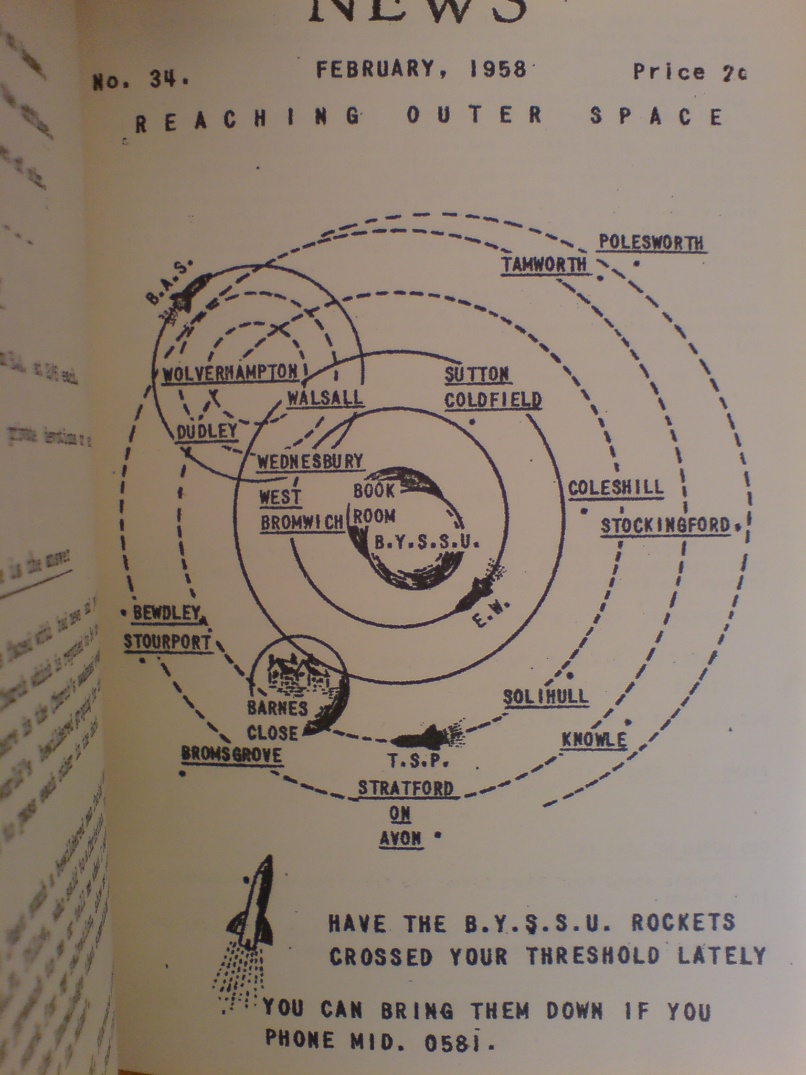 Figure 12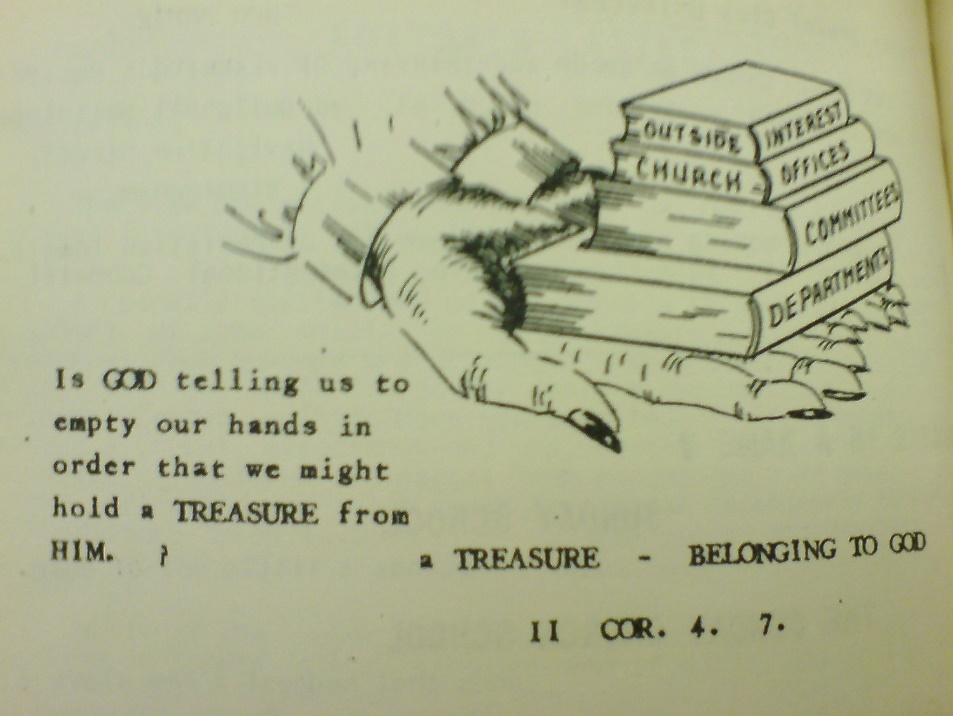 Figure 13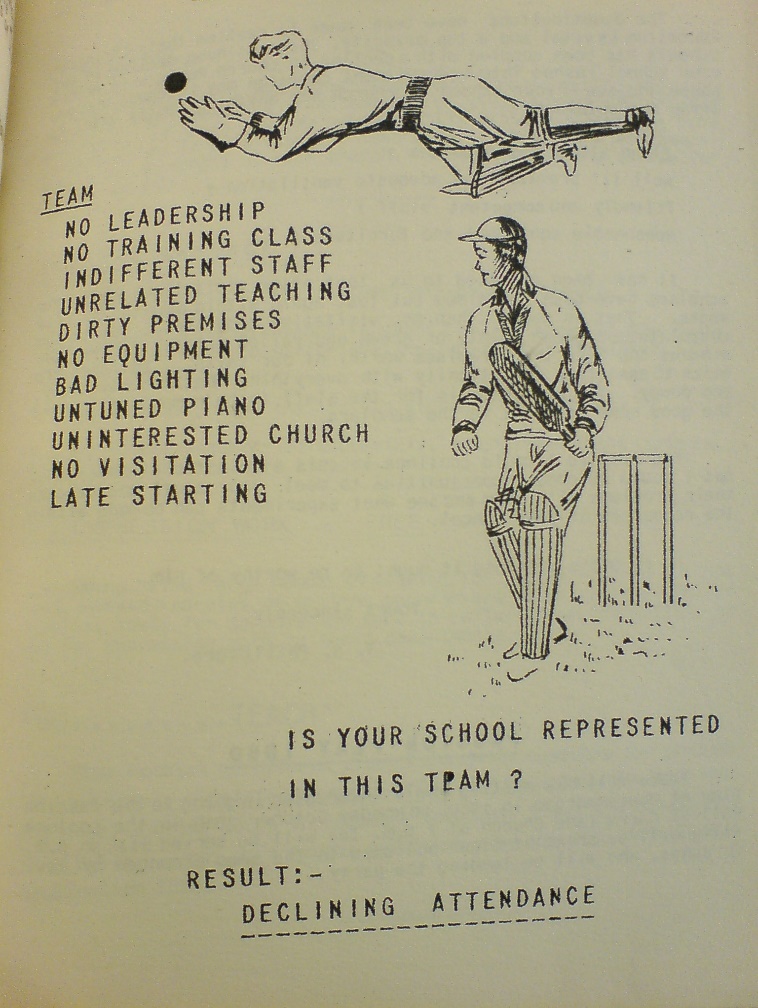 Figure 14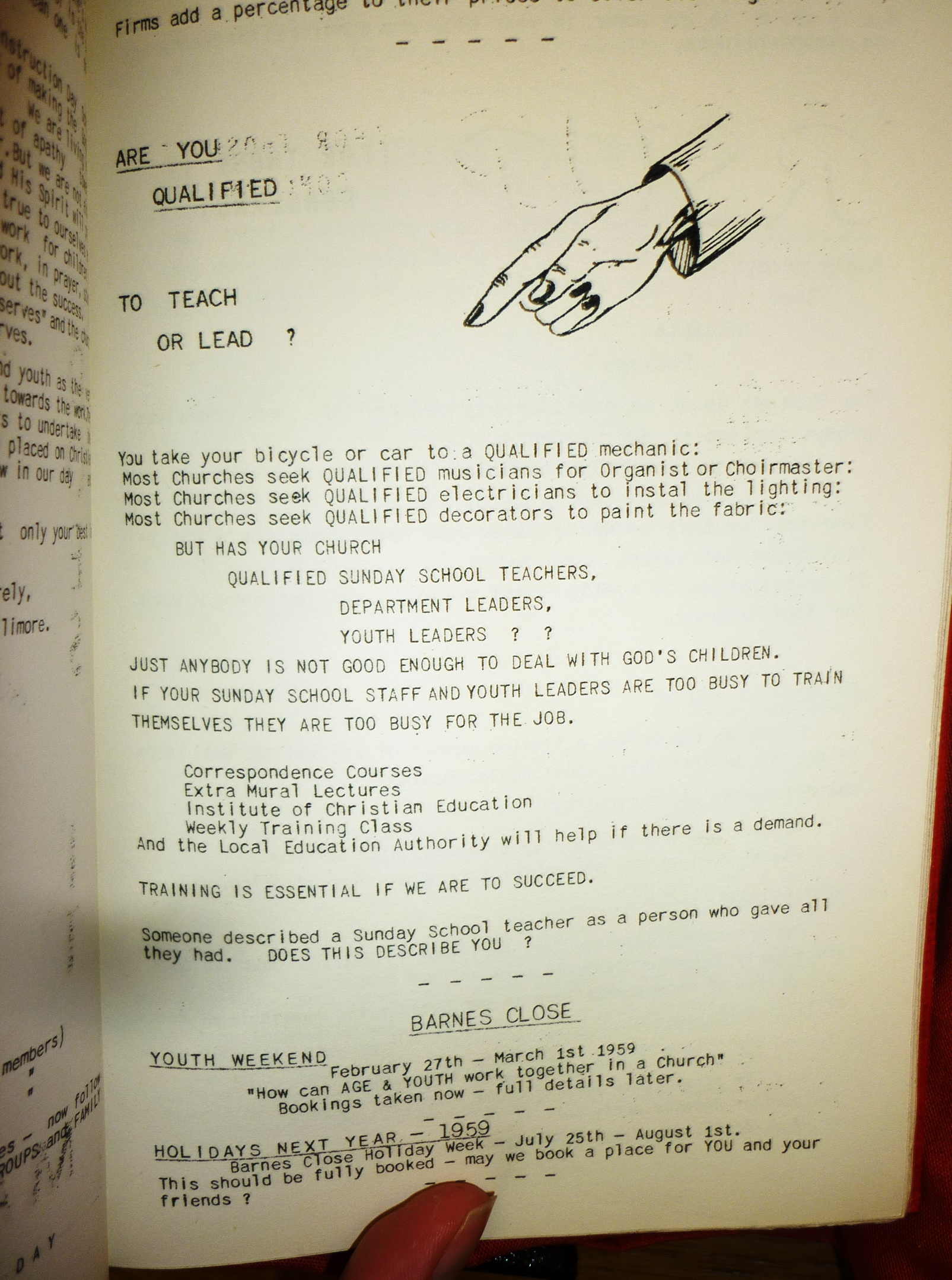 Figure 15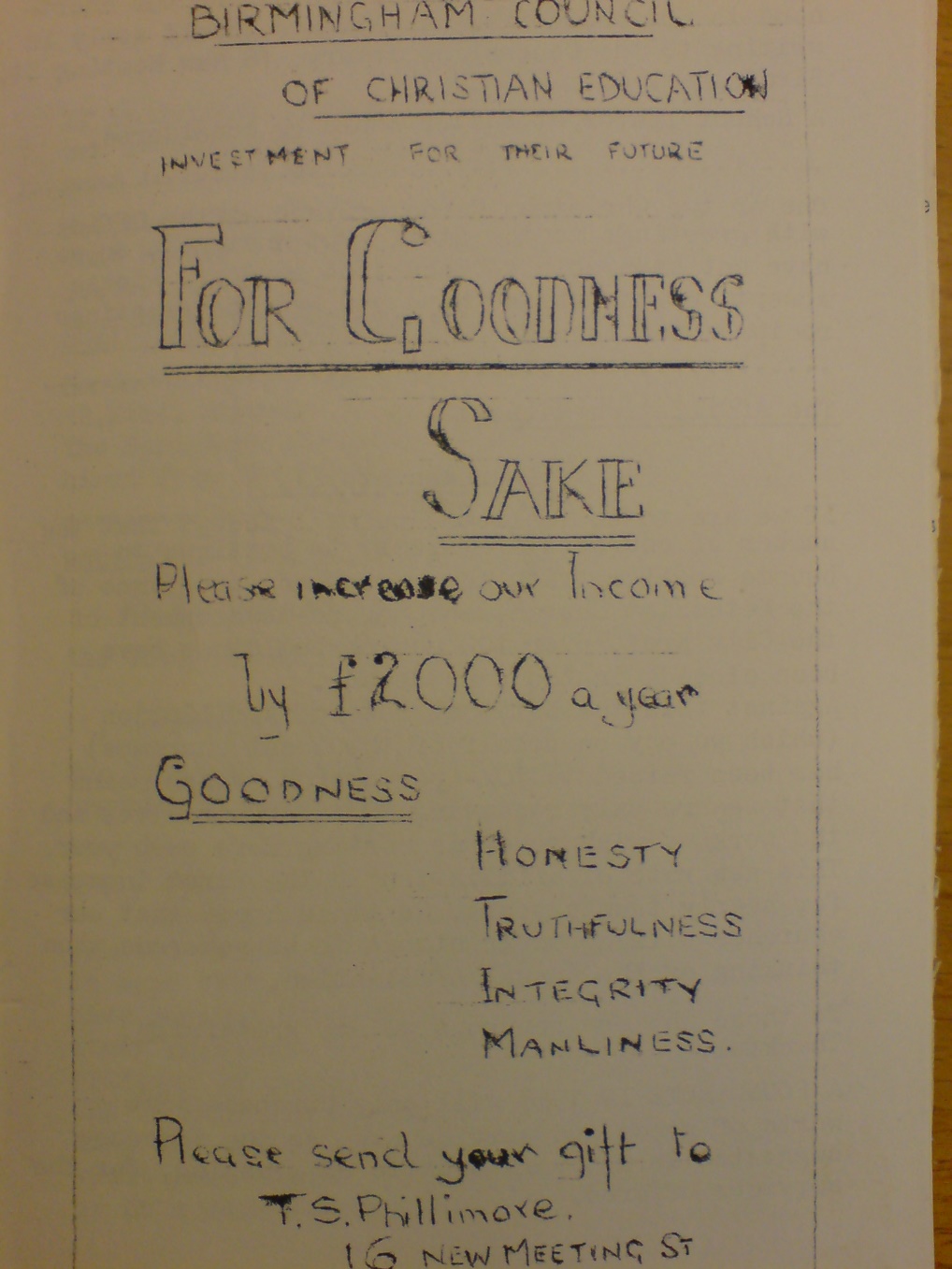 Figure 16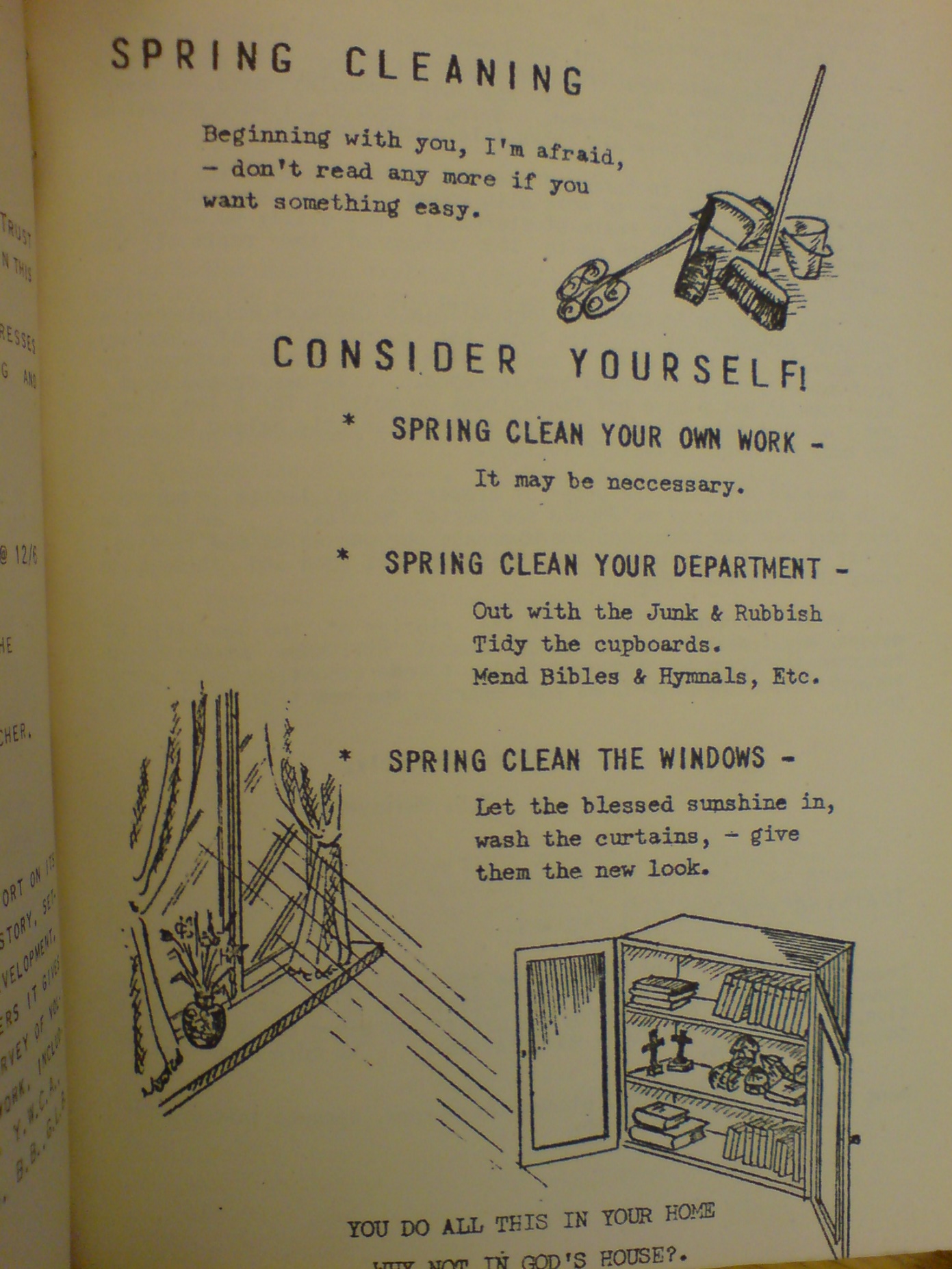 